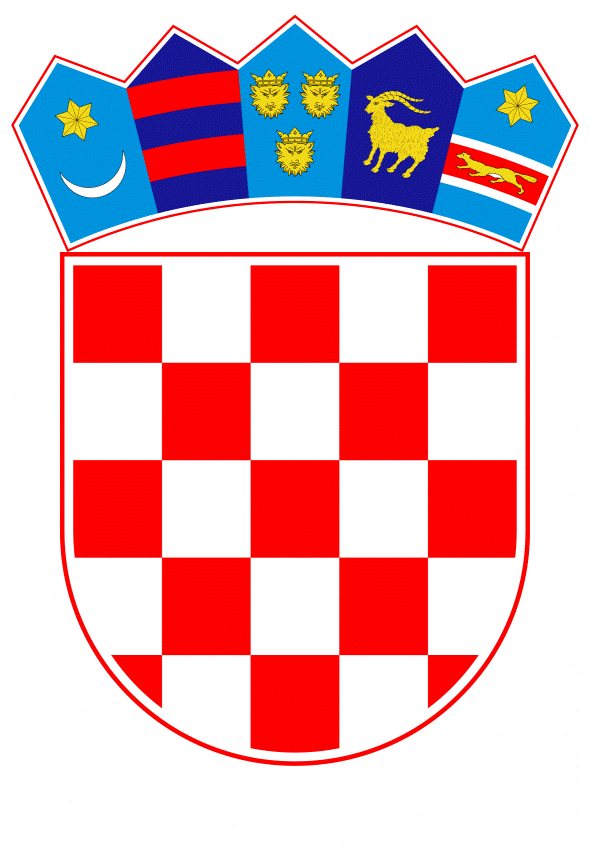 VLADA REPUBLIKE HRVATSKEZagreb, 31. siječnja 2024.______________________________________________________________________________________________________________________________________________________________________________________________________________________________Banski dvori | Trg Sv. Marka 2  | 10000 Zagreb | tel. 01 4569 222 | vlada.gov.hr         PRIJEDLOGNa temelju članka 7. Zakona o sklapanju i izvršavanju međunarodnih ugovora („Narodne novine“, broj 28/96.), Vlada Republike Hrvatske je na sjednici održanoj  __________ 2024. donijela O D L U K Uo izmjenama Odluke o pokretanju postupka za sklapanje Konvencije o međunarodnoj suradnji u istrazi i kaznenom progonu počinitelja zločina genocida, zločina protiv čovječnosti, ratnih zločina i drugih međunarodnih kaznenih djelaI.U Odluci o pokretanju postupka za sklapanje Konvencije o međunarodnoj suradnji u istrazi i kaznenom progonu počinitelja zločina genocida, zločina protiv čovječnosti, ratnih zločina i drugih međunarodnih kaznenih djela, KLASA: 022-03/23-11/18, URBROJ: 50301-21/32-23-2, od 4. svibnja 2023., (u daljnjem tekstu: Odluka), naziv Konvencije u nazivu Odluke i u točki I. mijenja se i glasi: „Ljubljansko-haška konvencija o međunarodnoj suradnji u istrazi i kaznenom progonu zločina genocida, zločina protiv čovječnosti, ratnih zločina i drugih međunarodnih kaznenih djela,“ u odgovarajućem padežu.II.Točka VI. Odluke mijenja se i glasi:„Ovlašćuje se ministar pravosuđa i uprave da, u ime Republike Hrvatske, potpiše Konvenciju. U slučaju njegove spriječenosti, ovlašćuje se izvanredna i opunomoćena veleposlanica Republike Hrvatske u Kraljevini Nizozemskoj da, u ime Republike Hrvatske, potpiše Konvenciju.“.III.Nacrt konvencije iz točke IV. Odluke zamjenjuje se novim Nacrtom konvencije koji je sastavni dio ove Odluke. KLASA:URBROJ:Zagreb,PREDSJEDNIKmr. sc. Andrej PlenkovićOBRAZLOŽENJEVlada Republike Hrvatske je na sjednici održanoj 4. svibnja 2023., na prijedlog Ministarstva pravosuđa i uprave, donijela Odluku o pokretanju postupka za sklapanje Konvencije o međunarodnoj suradnji u istrazi i kaznenom progonu počinitelja zločina genocida, zločina protiv čovječnosti, ratnih zločina i drugih međunarodnih kaznenih djela (KLASA: 022-03/23-11/18, URBROJ: 50301-21/32-23-2). Sukladno navedenom, predstavnici Ministarstva pravosuđa i uprave su, kao članovi izaslanstva Republike Hrvatske, sudjelovali na Diplomatskoj konferenciji koja se s ciljem usvajanja konačnog teksta mnogostranog međunarodnog ugovora održala u Ljubljani, Republika Slovenija, od 15. do 26. svibnja 2023. Ljubljansko-haška konvencija o međunarodnoj suradnji u istrazi i kaznenom progonu zločina genocida, zločina protiv čovječnosti, ratnih zločina i drugih međunarodnih kaznenih djela (dalje u tekstu „Konvencija“) usvojena je na 18. plenarnom zasjedanju Diplomatske konferencije 26. svibnja 2023., kao rezultat rasprave na plenarnoj sjednici i radnim skupinama, kao i Odboru za izradu nacrta. Na Diplomatskoj konferenciji sve države pozvane su potpisati Konvenciju.Konvencija će biti otvorena za potpisivanje svim državama na svečanosti koja će 14. i 15. veljače 2024. održati u Palači mira u Hagu, Kraljevina Nizozemska. Nakon toga, ostat će otvorena za potpisivanje od 19. veljače 2024. do 14. veljače 2025. u Saveznoj javnoj službi za vanjske poslove, vanjsku trgovinu i razvojnu suradnju Kraljevine Belgije u Bruxellesu.Prijedlogom odluke predlažu se sljedeće izmjene ranije donesene Odluke: novi naziv Konvencije kao rezultat pregovora na Diplomatskoj konferenciji; ovlast za potpisivanje Konvencije od strane izvanredne i opunomoćene veleposlanice Republike Hrvatske u Kraljevini Nizozemskoj u slučaju spriječenosti ministra pravosuđa i uprave; te utvrđivanje novog Nacrta konvencije koji je rezultat pregovora na Diplomatskoj konvenciji.Slijedom navedenog, Ministarstvo pravosuđa i uprave predlaže da Vlada Republike Hrvatske donese Odluku o izmjenama Odluke o pokretanju postupka za sklapanje Konvencije o međunarodnoj suradnji u istrazi i kaznenom progonu počinitelja zločina genocida, zločina protiv čovječnosti, ratnih zločina i drugih međunarodnih kaznenih djela.Predlagatelj:Ministarstvo pravosuđa i uprave Predmet:Prijedlog odluke o izmjenama Odluke o pokretanju postupka za sklapanje Konvencije o međunarodnoj suradnji u istrazi i kaznenom progonu počinitelja zločina genocida, zločina protiv čovječnosti, ratnih zločina i drugih međunarodnih kaznenih djela 